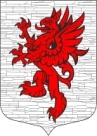 СОВЕТ ДЕПУТАТОВ       МУНИЦИПАЛЬНОГО ОБРАЗОВАНИЯЛОПУХИНСКОЕ СЕЛЬСКОЕ ПОСЕЛЕНИЕМО ЛОМОНОСОВСКИЙ МУНИЦИПАЛЬНЫЙ РАЙОНЛЕНИНГРАДСКОЙ ОБЛАСТИтретий созыв15 января 2019 года                                                                           д. ЛопухинкаРЕШЕНИЕ № 2Об утверждении списков для получения социальной помощи в соответствии с решением Совета депутатов муниципального образования Лопухинское сельское поселение Ломоносовского муниципального района Ленинградской области № 28 от 26 июля  2016 года  «Об  утверждении Положения «О порядке и размерах социальных выплат жителям муниципального образования Лопухинское сельское  поселение за счет средств местного бюджета»В соответствии с Федеральным законом от 06.10.2003г. № 131-ФЗ «Об общих принципах организации местного самоуправления в Российской Федерации», Уставом муниципального образования Лопухинское сельское поселение муниципального образования Ломоносовский муниципальный район Ленинградской области, Положением «О порядке и размерах социальных выплат жителям муниципального образования Лопухинское сельское  поселение за счет средств местного бюджета» утвержденного  решением № 28 от 26 июля 2016 года, Совет депутатов муниципального образования Лопухинское сельское поселение решил: Утвердить списки жителей, обратившихся за единовременной социальной помощью на 15 января 2019 года,  для получения социальной помощи (выплат) гражданам на юбилейные даты со дня рождения 80,85,90,95,100 лет зарегистрированным на территории муниципального образования Лопухинское сельское поселение муниципального образования Ломоносовский муниципальный район Ленинградской области (приложение  1).Настоящее решение опубликовать (обнародовать) на официальном сайте МО Лопухинское сельское поселение в информационно-телекоммуникационной сети Интернет. Настоящее решение вступает в силу после его официального опубликования. Глава муниципального образованияЛопухинское сельское поселение	                                            А.В. Знаменский Приложение  1к решению Совета депутатовМО Лопухинское сельское поселениеОт 15 января 2019 года № 2Список жителей для получения социальной помощи (выплат) гражданам на юбилейные даты со дня рождения 80,85,90,95,100 лет зарегистрированным на территории муниципального образования Лопухинское сельское поселение муниципального образования Ломоносовский муниципальный район Ленинградской областиФамилия Имя Отчество заявителя Дата рожденияВасилькова Мария Никитична02.01.1939Перинек Антонина Павловна12.01.1929